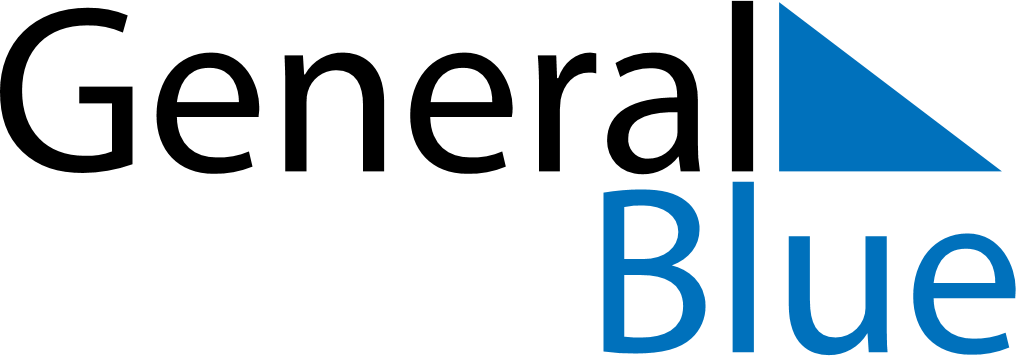 2024 - Q2Curacao 2024 - Q2Curacao 2024 - Q2Curacao 2024 - Q2Curacao 2024 - Q2Curacao 2024 - Q2Curacao AprilMONTUEWEDTHUFRISATSUNApril1234567April891011121314April15161718192021April22232425262728April2930AprilMayMONTUEWEDTHUFRISATSUNMay12345May6789101112May13141516171819May20212223242526May2728293031MayJuneMONTUEWEDTHUFRISATSUNJune12June3456789June10111213141516June17181920212223June24252627282930JuneApr 1: Easter MondayApr 27: Kings DayMay 1: Labour DayMay 9: Ascension DayMay 12: Mother’s DayJun 2: Father’s Day